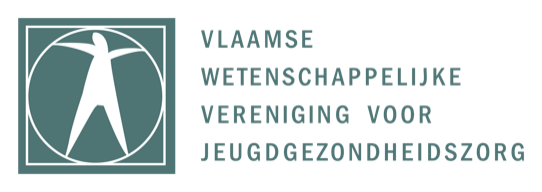 Verpleegkundige technische handelingen Procedures bij de JGZ-Standaarden Worden de meetresultaten in je CLB door de verpleegkundigen beoordeeld? Dan kan je gebruik maken van de procedures en staand orders die de VWVJ aanbiedt.Waarom?Het implementeren van de procedure (met het bijhorend staand order) heeft verschillende voordelen: a) het laat de VPK toe het resultaat van de meting zelfstandig te beoordelen, b) het is een werkinstrument voor opleiding en teambuilding, c) het bevordert subsidiair samenwerken tussen verpleegkundigen en artsen en d) het laat toe om de kwaliteit van het handelen te toetsen.Wettelijk kader in BelgiëDe gecoördineerde Wet van 10 mei 2015 betreffende de uitoefening van de gezondheidszorgberoepen (gepubliceerd in het Belgisch Staatsblad op 18 juni 2015) (WUG) vervangt het KB nr. 78 van 10 november 1967 betreffende de uitoefening van de gezondheidszorgberoepen. Deze wet bepaalt onder welke voorwaarden iemand in België een gezondheidszorgberoep mag uitoefenen. Per beroepstitel bestaat een lijst met handelingen waarvoor iemand met de geschikte kwalificaties bevoegd is. Verpleegkundige technische handelingen worden vastgelegd in het KB van 18 juni 1990, dat verduidelijkt wordt door de Ministeriële omzendbrief van 19 juli 2007.Het meten van parameters die behoren tot een biologisch functiestelsel (wegen, meten, gehoor of zicht meten) is een technische verpleegkundige handeling van categorie b1. De verpleegkundige kan zelfstandig beslissen om dit onderzoek uit te voeren op de manier zoals omschreven door een procedure.Het beoordelen van parameters die behoren tot een biologisch functiestelsel (gewicht, lengte, gehoor en zicht) is een medische handeling die de arts kan toevertrouwen aan een verpleegkundige (c-handeling) aan de hand van een voorschrift. Het beoordelen dient te verlopen zoals omschreven door een procedure. Verantwoordelijkheden en bevoegdhedenVerantwoordelijkheid VWVJDe VWVJ biedt een procedure en staand order aan die conform zijn met de Standaard JGZ en met de WUG. Eventuele wijzigingen zijn te raadplegen via www.vwvj.be en worden via een nieuwsbrief aan CLB-directeurs en de coördinatoren van de desbetreffende JGZ-standaard (op voorwaarde dat het correcte e-mailadres kenbaar is gemaakt bij de VWVJ) aangekondigd.Verantwoordelijkheid en bevoegdheid van de CLB-interne coördinator van de desbetreffende JGZ-standaard De coördinator bewaakt en bevordert de implementatie van de Standaard in het CLB en is de contactpersoon voor dit onderwerp in het CLB;De coördinator vormt de brug tussen het CLB en de VWVJ. Zo ontvangt het CLB de VWVJ-nieuwsbrieven rond dit thema via de coördinator (op voorwaarde dat het correcte e-mailadres kenbaar is gemaakt bij de VWVJ) en stelt het CLB eventuele vragen over de Standaard via de coördinator aan de VWVJ.Verantwoordelijkheid en bevoegdheid VPKDe VPK oordeelt of de leerling behoort tot de doelgroep (zie staand order) en of conform de procedure kan gewerkt worden. Enkel in dat geval beoordeelt de VPK het meetresultaat. In tegengesteld geval, brengt de VPK de arts hiervan op de hoogte;Het wegen, meten, bepalen van zicht en gehoor en de beoordeling van het meetresultaat behoren tot de normale kennis en bekwaamheid van de VPK in het CLB;VPK die afwijken van de procedure, handelen onder eigen verantwoordelijkheid.Verantwoordelijkheid en bevoegdheid CLB-artsDe arts is verantwoordelijk voor de inhoud van het staand order waarin de voorwaarden voor het beoordelen van het meetresultaat beschreven is.Verantwoordelijkheid en bevoegdheid CLB-directieDe burgerrechtelijke aansprakelijkheidspolis van het CLB waarborgt de aansprakelijkheid voor het uitoefenen en beoordelen van technisch verpleegkundige verstrekkingen die gangbaar zijn in een CLB;Verpleegkundigen leren het staand order en de procedure kennen en toepassen.Materiaal en middelen zijn beschikbaar zodat de VPK volgens de procedure kan werken.